IOWA SCHOOL-AGE CARE - HEALTH STATUS - PARENT STATEMENT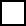 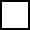 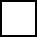 1	July 2009Emergency Contacts: (Must have 2 listed other than parents/legal guardians)Name___________________________________Address_____________________________Relationship______________________________Phone______________________________Name___________________________________Address_____________________________Relationship______________________________Phone______________________________Persons Authorized to take your children from the center:____________________	   ____________________	    ________________________________________	   ____________________	    ____________________Persons not authorized to take your child from the center: (must show court order)_____________________________________________________________________Name of last child care provider:__________________________________________List names and ages of siblings:	Name			Age				  		_______________	_________________________	_________________________	_________________________	_________________________	__________I, ____________________and____________________have received and read the regulations set up by TUG’S Daycare & Preschool and agree to comply with all the rules and responsibilities therein stated.  Start date:____________________Weekly schedule:                Monday_______________________				Tuesday_______________________				Wednesday____________________				Thursday______________________				Friday_________________________Any variation of this schedule must be presented to the TUG’S staff in writing, and approved in order to maintain consistent and adequate staffing.A $35.00 charge will be made on checks returned due to insufficient funds.  After two such checks returned, cash payments will be necessary.  TUG’S hours of operation are 6:00 a.m. to 6:00 p.m. Monday – Friday.  A $20.00 late fee will be charged to your account if your child/children are picked up after our closing time.  Legal action will be taken on all accounts over 60 days past due, and continued attendance will be denied.  TUG’S requires an attendance minimum of 12 hours per week, per school-age child; a 40 hour per week minimum is charged per family of children 2-years-old and younger, a 35 hour per week minimum is charged per family of children ages 3 through 5-years-old. This guarantee will be paid every week regardless of attendance.TUG’S offers families a 2 week vacation allowance per year with no minimum payment required.  A two week notice of vacations, in writing, with dates indicated, must be turned into the office in order to ensure proper billing procedures.Parents will be required to register and/or update your registration annually in late summer before the new school year begins.  A $35.00 registration fee per child will be charged upon entering our program.  A $25.00/child maintenance fee will be charged every September.TUG’S Daycare & Preschool reserves the right to discharge a child if the staff and director agree that continued care of a particular child might be detrimental to the child or any part of the Daycare program.  A 2 week notice in writing is required for discontinuing service.  TUG’S is funded 100% by parent fees.  It is important that you pay on time.  We cannot extend credit to any family enrolled at TUG’S.I have read this document and fully understand my obligation to pay my account.Parent Signature____________________    			Date____________________Parent Signature____________________     			Date____________________TUG’S Daycare & Preschool Director____________________       Date____________________Permission and Emergency Authorization ReleasesChild’s name____________________By signing my name below, I agree to the following:Program	I agree to abide by the terms and conditions of Tug’s Daycare and Preschool Program.  I have received and read a copy of the terms and conditions, and the Tug’s handbook.  I agree that my child may use all the play equipment and participate in all the activities at Tug’s.__________________________Medical	In case of an emergency involving the above named child, I authorized the Tug’s program to use the Mercy Medical Center-North Iowa for emergency medical treatment, if I or the child’s doctor could not be reached.  I authorize Tug’s to call 911 to seek emergency care if deemed necessary, and agree that I would be responsible for the charges. _________________________Fieldtrips	I give permission for the above named child to leave the center (Tug’s) for walks and to participate in field trips sponsored by Tug’s.  Planned trips will be posted.  Children will always be accompanied by Tug’s staff members, and transported in vehicles with car seats and adequate ratios met.  No children will be allowed to be transported in the front seat of any vehicle. ___________________________Publicity	I give my consent to have picture taken of my child(ren) by the news media and or the staff at Tug’s.  These may be used in newspapers, displays, bulletin boards or other educational publications._________________________My signature below shows that I agree to assume responsibility for any and all expenses that may be incurred under the circumstances outlined above:Signature_____________________________________________Date:____________________Return this form with $35 non-refundable registration fee to the Tug’s office.IOWA SCHOOL-AGE CARE - HEALTH STATUS - PARENT STATEMENT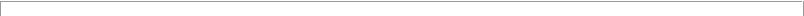 Parent/Guardian complete this page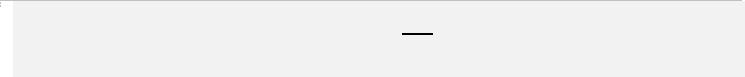 Please use a X in the box to statements that apply to your child.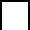 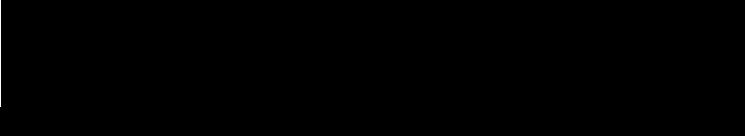 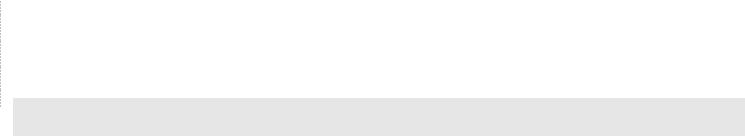 Date of child’s last physical exam: ___________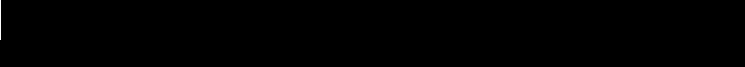 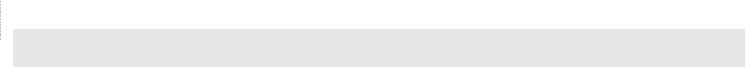 Date of last dental appointment: _____________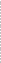 Growth I am concerned about child's growth.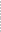 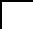 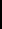 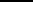 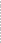 Appetite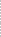  I am concerned about child's eating habits. Rest - My child needs to rest after school.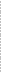 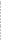 Illness/Surgery/Injury - My child Had a serious illness, surgery, or injury.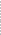 Please describe:Child name: ___________________________________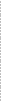 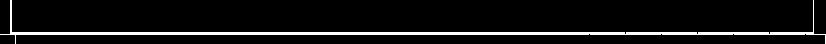 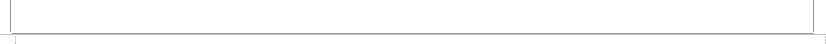 Body Health - My child has problems with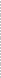  Skin, hair, fingernails or toenails.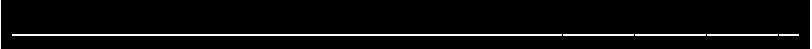 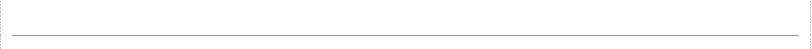 Describe skin marks, birthmarks, or scars. Show us where these skin marks are located using the drawing below.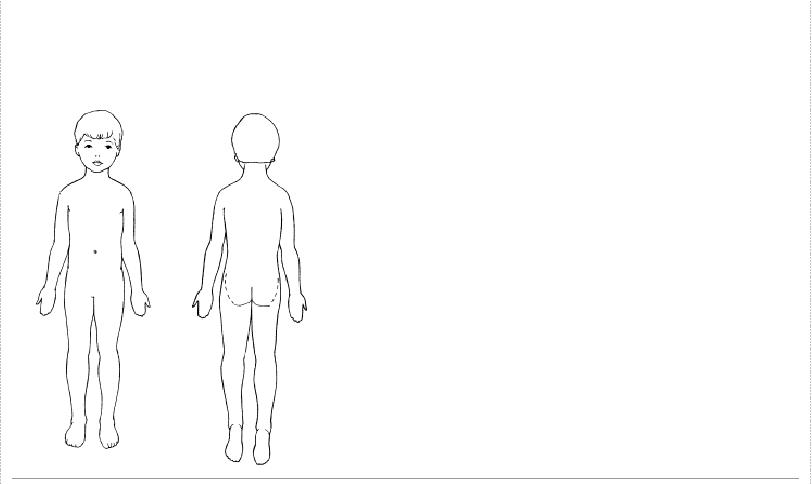 Physical Activity - My child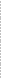  Must restrict physical activity or needs special equipment to be active. Please describe: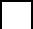 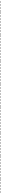 Play with friends - My child Plays well in groups with other children. Will play only with one or two other children. Prefers to play alone. Fights with other children. I am concerned about my child's play activity with other children.School and Learning - My child Is doing well at school. Is having difficulty in some classes. Does not want to go to school. Frequently misses or is late for school. I am concerned about how my child is doingin school. Please describe: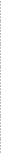  Eyes/vision, glasses or contact lenses Ears/hearing, hearing assistive aides or device, earache, tubes in ears Nose problems, nosebleeds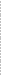  Mouth, teeth, gums, tongue, sores in mouth or on lips, breaths through mouth Frequent sore throats or tonsillitis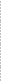  Breathing problems, asthma, cough Heart problems or heart murmur Stomach aches or upset stomach Trouble using toilet or wetting accidents Hard stools, constipation, diarrhea, watery stools Bones, muscles, movement, pain when moving Mobility, child uses assistive equipment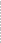 Please describe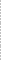  Nervous system, headaches, seizures, or nerv-ous habits (like twitches or tics) Females – difficult monthly periods  Other special needs. Please describe: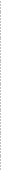  Medication1 - My child takes medication.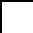 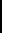 Medication Name	Time Given	Reason for giving medication Allergy - My child has allergies (list all allergies:food, medicine, fabric, inhalants, insects, animals, etc.):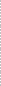 Child has Epipen, inhaler, or other emergency medication. Yes   No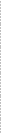 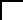 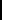 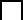 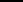 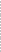 Note to parents: Certificate of ImmunizationSchool-owned and operated child care programs located on school property may file/store your child’s Certificate of Immuni-zation in the school office or in the school nurse’s office.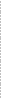 All other school-age child care programs must keep the Certifi-cate of Immunization on-site at the child care facility.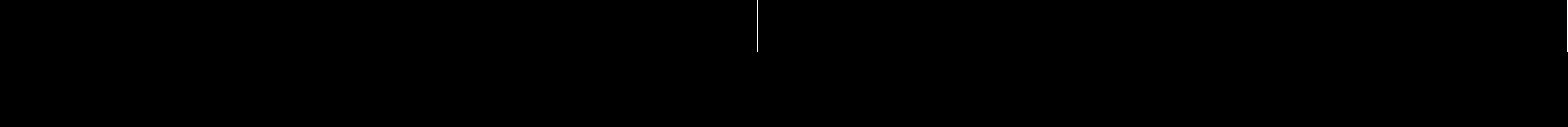 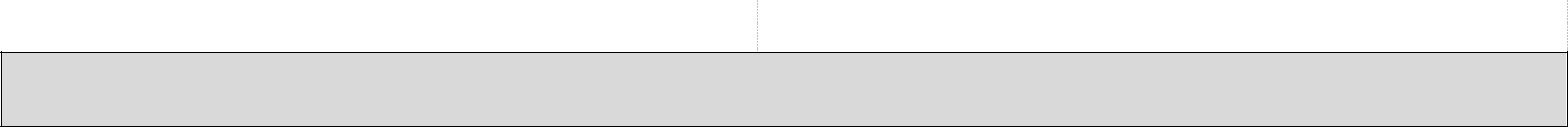 Parent Signature:	Date:(required)1  Parents: Please review the child care program’s policies about the use of medication at child care.2	July 2009IOWA SCHOOL-AGE CARE - HEALTH STATUS - PARENT STATEMENT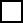 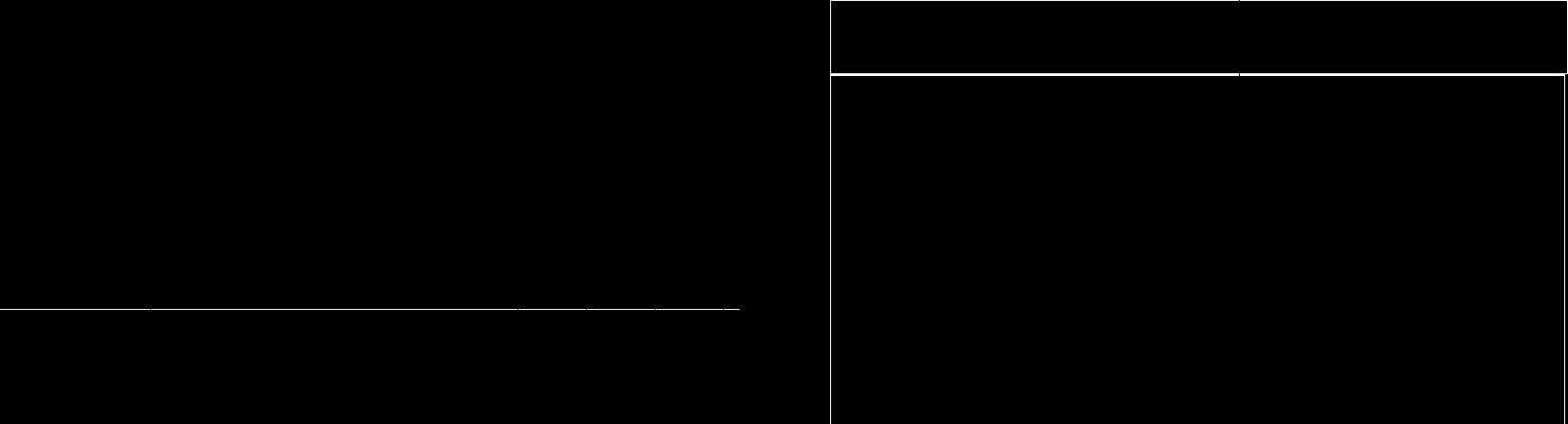 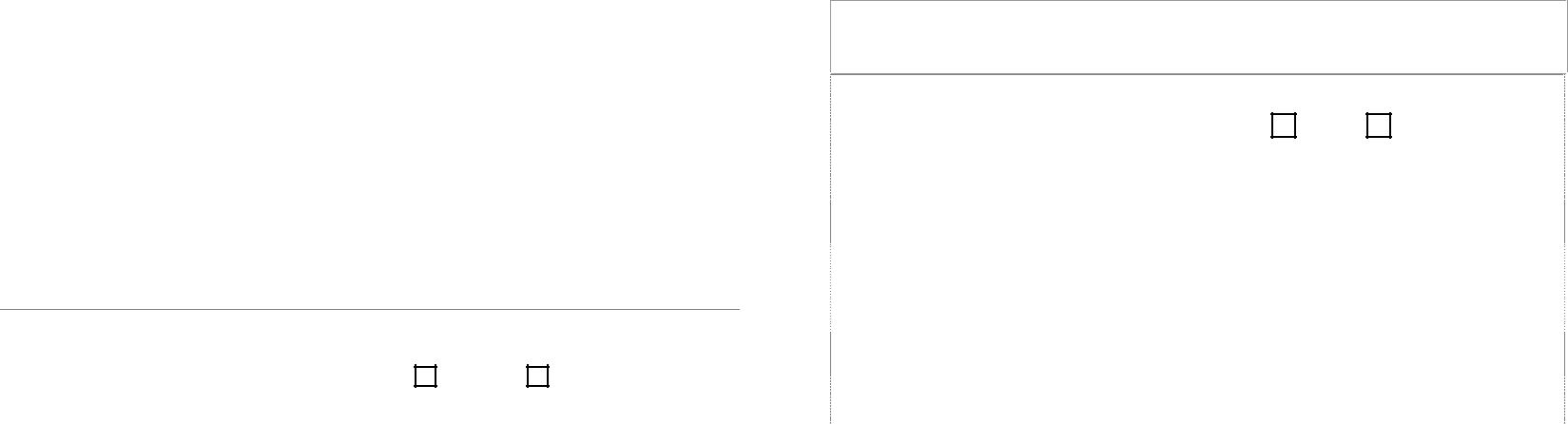 Hgb. / Hct:Urinalysis:TB testing (high risk child only)Sensory ScreeningVision: Right eye ________ Left eye _________Hearing: Right ear ________ Left ear _________Tympanometry: Right ear ________ Left ear _________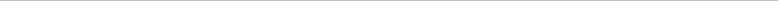 Exam Results (N = normal limits) otherwise describeSkin:HEENT:Teeth/Oral health:Date of Dentist Exam: __________ or  None to date. Dental Referral Made Today  Yes  No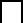 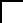 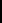 Heart:Lungs:Stomach/Abdomen:Genitalia:Extremities, Joints, Muscles, Spine:Neurological:Other Notes:Polio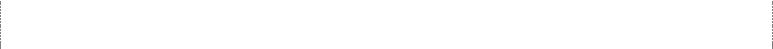 Varicella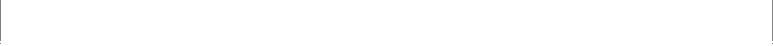 Other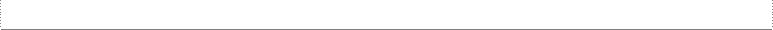 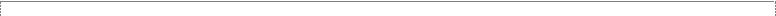 Referrals made today: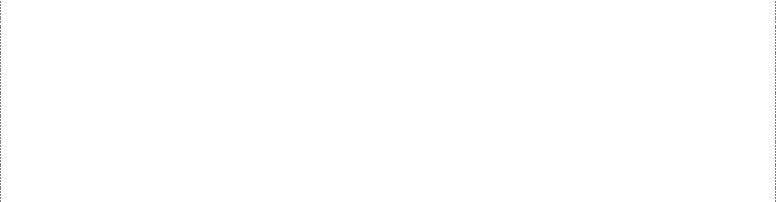  Referred to hawk-i today	1-800-257-8563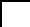 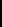 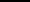 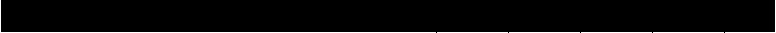 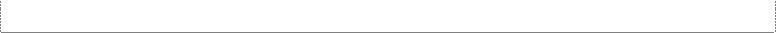 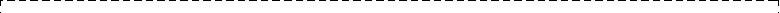 Health provider authorizes the child to receive the following medications while at child care or school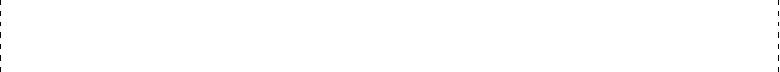 (Including over-the-counter and prescribed)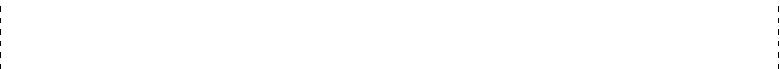 Medication Name	DosageFever/Pain reliever: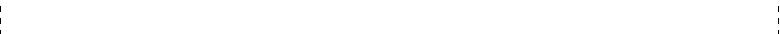 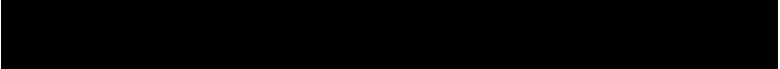 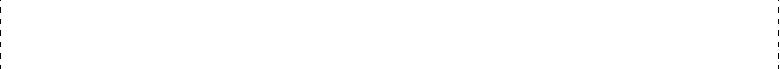 Sunscreen:Cough medication: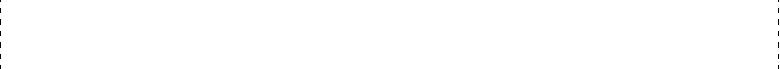 Other - list all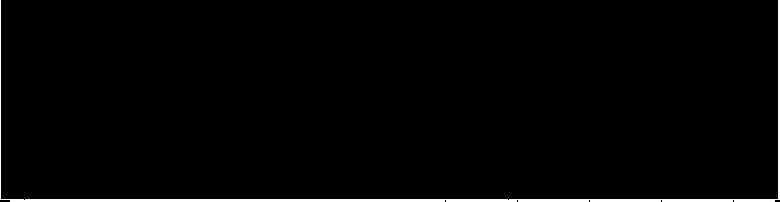 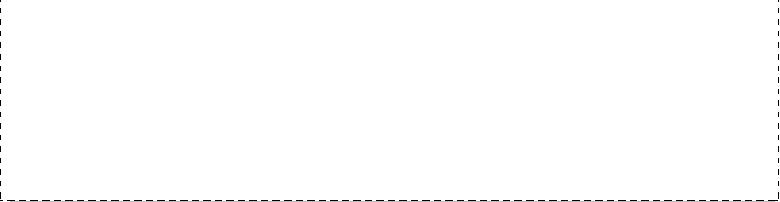 Health Provider Statement:The child may fully participate with NO health-related restrictions.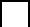 The child has the following health-related restric-tions to participation: (please specify)* Iowa Child Care regulations require an annual parent statement about the child’s health. Parents obtaining a physical exam are asked to have their family doctor or clinic use this form.3Signature __________________________________Provider Type (circle)  MD   DO   PA   ARNPAddress: May use stamp	Telephone:July 2009Parent/Guardian please complete pages 1 and 2.Parent/Guardian please complete pages 1 and 2.Parent/Guardian please complete pages 1 and 2.Parent/Guardian please complete pages 1 and 2.Parent/Guardian please complete pages 1 and 2.Parent/Guardian please complete pages 1 and 2.Child’s nameChild’s birthdateChild’s birthdateChild’s birthdateName of schoolName of schoolName of schoolGrade ____Grade ____School Telephone #School Telephone #School Telephone #Parent #1 nameParent #2 nameParent #2 nameChild home address #1Telephone # 1Telephone # 1Telephone # 1Child home address #2Telephone # 2Telephone # 2Telephone # 2Where parent #1 worksWork addressWork addressWork addressWork addressWork addressTelephone #Telephone #Work #Work #Pager #Pager #Cellular #Cellular #Home emailHome emailWork emailWork emailWhere parent #2 worksWork addressWork addressWork addressWork addressWork addressTelephone #Telephone #Work #Work #Pager #Pager #Cellular #Cellular #ChildHome emailHome emailChildHome emailHome emailName:Work emailWork emailName:Name:In the event of an emergency, the child care provider is authorized to obtain EMERGENCY MEDICAL or DENTAL CARE even ifIn the event of an emergency, the child care provider is authorized to obtain EMERGENCY MEDICAL or DENTAL CARE even ifIn the event of an emergency, the child care provider is authorized to obtain EMERGENCY MEDICAL or DENTAL CARE even ifIn the event of an emergency, the child care provider is authorized to obtain EMERGENCY MEDICAL or DENTAL CARE even ifIn the event of an emergency, the child care provider is authorized to obtain EMERGENCY MEDICAL or DENTAL CARE even ifIn the event of an emergency, the child care provider is authorized to obtain EMERGENCY MEDICAL or DENTAL CARE even ifIn the event of an emergency, the child care provider is authorized to obtain EMERGENCY MEDICAL or DENTAL CARE even ifIn the event of an emergency, the child care provider is authorized to obtain EMERGENCY MEDICAL or DENTAL CARE even ifIn the event of an emergency, the child care provider is authorized to obtain EMERGENCY MEDICAL or DENTAL CARE even ifIn the event of an emergency, the child care provider is authorized to obtain EMERGENCY MEDICAL or DENTAL CARE even if__________________________________________________________________the child care center is unable to immediately make contact with the parents/guardian.the child care center is unable to immediately make contact with the parents/guardian.the child care center is unable to immediately make contact with the parents/guardian.the child care center is unable to immediately make contact with the parents/guardian.the child care center is unable to immediately make contact with the parents/guardian.the child care center is unable to immediately make contact with the parents/guardian.the child care center is unable to immediately make contact with the parents/guardian.YESNO__________________________________________________________________During an emergency the child care provider is authorized to contact the following person when parent or guardian can notDuring an emergency the child care provider is authorized to contact the following person when parent or guardian can notDuring an emergency the child care provider is authorized to contact the following person when parent or guardian can notDuring an emergency the child care provider is authorized to contact the following person when parent or guardian can notDuring an emergency the child care provider is authorized to contact the following person when parent or guardian can notDuring an emergency the child care provider is authorized to contact the following person when parent or guardian can notDuring an emergency the child care provider is authorized to contact the following person when parent or guardian can notDuring an emergency the child care provider is authorized to contact the following person when parent or guardian can notDuring an emergency the child care provider is authorized to contact the following person when parent or guardian can notDuring an emergency the child care provider is authorized to contact the following person when parent or guardian can not__________________________________________________________________be reached.__________________________________________________________________Parent/Guardian Signature: ______________________________________________ Date _______________Parent/Guardian Signature: ______________________________________________ Date _______________Parent/Guardian Signature: ______________________________________________ Date _______________Parent/Guardian Signature: ______________________________________________ Date _______________Parent/Guardian Signature: ______________________________________________ Date _______________Parent/Guardian Signature: ______________________________________________ Date _______________Parent/Guardian Signature: ______________________________________________ Date _______________Parent/Guardian Signature: ______________________________________________ Date _______________Parent/Guardian Signature: ______________________________________________ Date _______________Parent/Guardian Signature: ______________________________________________ Date _________________________________________________________________________________Alternate emergency__________________________________________________________________contact person’s name:Relationship to child:Relationship to child:Relationship to child:Phone number:Phone number:Phone number:__________________________________________________________________Child’s doctor’s nameDoctor telephone #1Doctor telephone #1Doctor telephone #1Hospital of choiceHospital of choiceHospital of choice____________________________________________________________________________________________________________________________________Doctor’s addressAfter hours telephone #After hours telephone #After hours telephone #Does your child have healthDoes your child have healthDoes your child have healthDoes your child have health__________________________________________________________________insurance?insurance?YESNO__________________________________________________________________Company ______________Company ______________Company ______________Company ________________________________________________________________________________ID#____________________________________________________________________________________________________________________________________Child’s dentist’s nameDentist telephone #1Dentist telephone #1Dentist telephone #1Does your child have dental insur-Does your child have dental insur-Does your child have dental insur-Does your child have dental insur-__________________________________________________________________ance?YESance?YESance?YESNO__________________________________________________________________Company ______________Company ______________Company ______________Company ________________________________________________________________________________ID#__________________________________________________________________Dentist’s addressAfter hours telephone #After hours telephone #After hours telephone #Please help us find healthPlease help us find healthPlease help us find health__________________________________________________________________or dental insurance.or dental insurance.or dental insurance.or dental insurance.__________________________________________________________________Call: 800-257-8563Call: 800-257-8563Call: 800-257-8563__________________________________________________________________Other medical or dental specialist nameTelephone #Telephone #Telephone #Specialist address:Specialist address:Specialist address:__________________________________________________________________Type of specialty__________________________________________________________________Mental Health care specialistTelephone #Telephone #Telephone #Specialist address:Specialist address:Specialist address:____________________________________________________________________________________________________________________________________Health Professional’s Physical Exam Findings*Child Name: __________________________________Child Name: __________________________________Health Professional’s Physical Exam FindingsChild Name: __________________________________Child Name: __________________________________Health Professional’s Physical Exam FindingsBirthdate:Age:Date of Physical Exam:Date of Physical Exam:Birthdate:Age:Date of Physical Exam:Date of Physical Exam:Vaccines given Today:Vaccines given Today:Height:___________   Weight: ____________Height:___________   Weight: ____________Vaccines given Today:Height:___________   Weight: ____________Height:___________   Weight: ____________Vaccines entered into IRIS database.YesNoBody Mass Index: __________,Body Mass Index: __________,DtaP/DTP/TdDtaP/DTP/TdThere are weight concerns andThere are weight concerns andHEP BHEP BReferral made to ______________________________________Referral made to ______________________________________HIBHIBBlood Pressure:Blood Pressure:InfluenzaInfluenzaLaboratory Screening:Laboratory Screening:MMRBlood Lead Level: ________   venous    capillary (for childBlood Lead Level: ________   venous    capillary (for childMMRBlood Lead Level: ________   venous    capillary (for childBlood Lead Level: ________   venous    capillary (for childPneumococcalunder age 6 yr)under age 6 yr)Pneumococcalunder age 6 yr)under age 6 yr)